SMR Flow Chart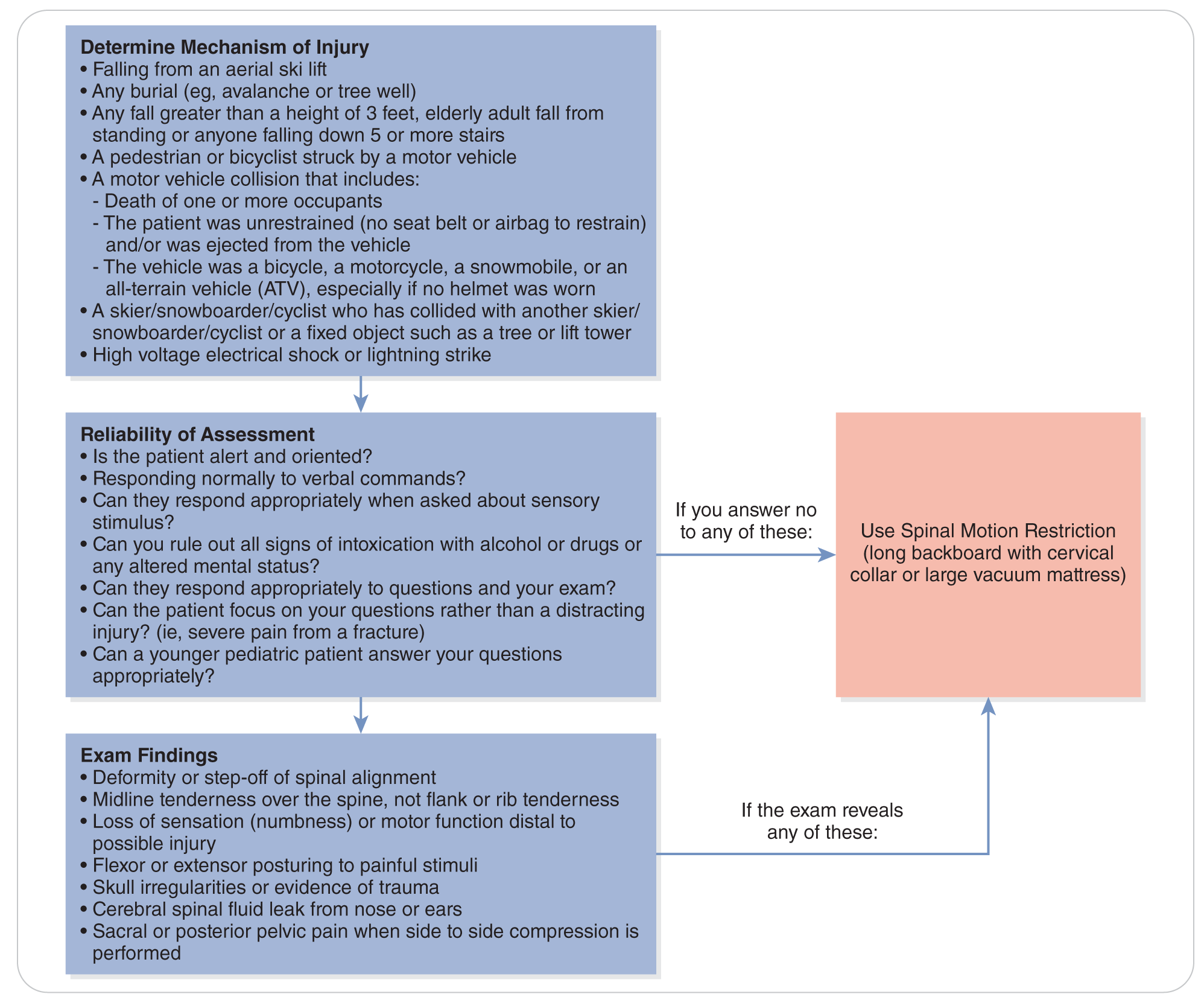 